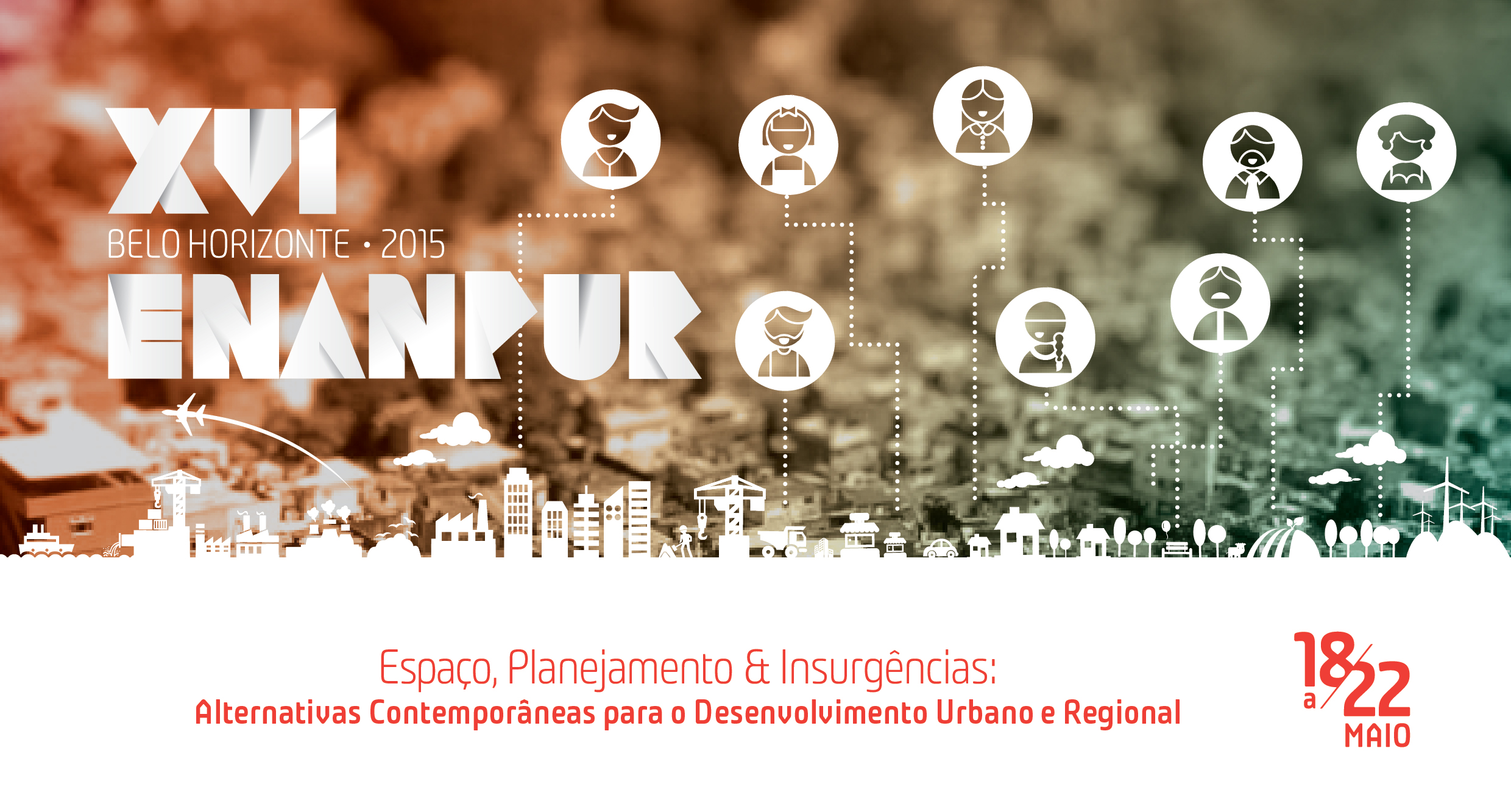 XVI ENANPUREncontro Nacional da Associação Nacional de Pós-Graduação e Pesquisa em Planejamento Urbano e RegionalBELO HORIZONTE, 18 A 22 DE MAIO DE 2015INSTITUIÇÕES PROMOTORAS Associação Nacional de Pós-Graduação e Pesquisa em Planejamento Urbano e Regional –AnpurCentro de Desenvolvimento e Planejamento Regional – Cedeplar/UFMGPrograma de Pós-Graduação em Arquitetura e Urbanismo – NPGAU/UFMGPrograma de Pós-Graduação em Ciências Sociais – PPGCS/PUC-MinasPrograma de Pós-Graduação em Economia – PPGE/UFUPrograma de Pós-Graduação em Geografia – PPGG/UFMGCONTATOxvienanpur@gmail.comTEMA CENTRALEspaço, planejamento e insurgências:alternativas contemporâneas para o desenvolvimento urbano e regionalO espaço social, urbano e regional, vem ganhando cada vez maior proeminência na vida contemporânea, colocando em evidência não somente as demandas para seu planejamento mas especialmente suas apropriações insurgentes. As mobilizações políticas contemporâneas ressaltam a premência de uma renovada compreensão dos processos socioespaciais e políticos que vivemos e criam a necessidade de avanços nas nossas pesquisas e discussões a respeito da produção do espaço urbano-regional.O XVI ENANPUR, a se realizar em Belo Horizonte em maio de 2015, tomou como referência temática a questão do espaço, do planejamento e da insurgência sócio-política no contexto urbano-regional, considerando que esta contemporaneidade pode lançar uma nova perspectiva sobre os temas que historicamente têm orientado nossos estudos e pesquisas no país.  De outra parte, as visões tradicionais do desenvolvimento há muito vêm sendo questionadas, ou mesmo negadas, e a construção de alternativas para novas oportunidades e possibilidades de organização socioespacial no país - e particularmente na escala urbano-regional - é a referência principal que deve orientar nossos estudos, propostas e debates no XVI ENANPUR. Neste sentido, os dez subtemas, as mesas e as demais sessões devem se somar na invenção de alternativas contemporâneas para o desenvolvimento urbano e regional no Brasil. SESSÕES TEMÁTICASSessão Temática 1: Produção e estruturação do espaço urbano e regionalComitê Científico: Rainer Randolph (IPPUR/UFRJ); Olga Firkowski (PPGG/UFPR); Geraldo Magela Costa (PPGG/UFMG)Temas: Economia política do espaço; hierarquização, homogeneização e fragmentação espacial; espaço e território; estruturação do espaço urbano e regional brasileiro em perspectiva; agentes da produção do espaço; escalas dos processos socioespaciais; urbanização, metropolização e cidade-região; dispersão, concentração e centralidades; rural, urbano e peri-urbano; acessibilidade e mobilidade física e informacional; grandes projetos e mega eventos.Sessão Temática 2: Estado, planejamento e políticaComitê Científico: João Rovati (PROPUR/UFRGS); Rosana Denaldi (PPGPGT/UFABC); Heloisa Costa (PPGG/UFMG)Temas: Teorias do estado e do planejamento; democracia, planejamento e política; estado, mercado e controle social; empreendedorismo e parcerias público/privadas; planos, programas e projetos; gestão e governança urbana, metropolitana e regional; cooperação consorciada; lei, política e direito à cidade; legitimidades, resistências e insurgências; autonomia e heteronomia; integração e articulação de políticas públicas; espaço público, esfera pública e bens comuns.Sessão Temática 3: Desenvolvimento territorial, inovação e redes regionaisComitê Científico: Cidoval Morais de Sousa (PPGDR/UEPB-CG); Maria Encarnação Spósito (PPGG/UNESP-Pres.Prudente); Humberto Eduardo Martins (PPGE/UFU)Temas: Estratégias de desenvolvimento e coesão territorial; disparidades regionais, permanências e mudanças; planejamento e políticas regionais; inovações tecnológicas e redes regionais; políticas de inovação e políticas territoriais; arranjos territoriais e resiliência regional; inovação e adensamento de cadeias produtivas no território; dinâmicas espaciais da população e redes de cidades; mercado de trabalho e espaço; interiorização, cidades médias e qualificação urbano-regional; redes regionais, regiões de fronteira e enclaves territoriais; interdependências nas relações urbano-rural / campo-cidade.Sessão Temática 4: Natureza, reprodução social e bens comuns Comitê Científico: Maria Lucia Refinetti Martins (PPGAU/FAU-USP); Ana Cláudia Cardoso (PPGAU/UFPA); Klemens Laschefski (PPGG/UFMG)Temas: Padrões de consumo e capacidade de suporte; recursos naturais e bens comuns; mudanças climáticas; direitos ambientais, direito à moradia, à cidade e à natureza; direitos não-humanos; regulação e políticas públicas ambientais; preservação e zoneamentos ecológicos; metodologias de avaliação ambiental; justiça e conflitos socioambientais; movimentos sociais e politização do debate ambiental; modernização ecológica e economia verde; ecologia política da urbanização. Sessão Temática 5: Técnicas e métodos de modelagem e de análise socioespacialComitê Científico: Gustavo Givisier (MPRGC/UCAM-Campos); Sandra Costa (PPG-PUR/UNIVAP); Irineu Rigotti (Cedeplar/UFMG)Temas: Técnicas e métodos de análise e planejamento urbano, metropolitano e regional; morfologia urbana; modelagem urbana; geotecnologias e novas ferramentas de planejamento e gestão; tecnologias e metodologias da informação; técnicas de projeção socioespacial; SIG e modelos espaciais; comunicação e cooperação em redes.Sessão Temática 6: Cultura, saberes e identidadesComitê Científico: Paola Berenstein-Jacques (PPG-AU/UFBA); Brasilmar Nunes (NEUR/UnB); Luciana Andrade (PPGCS/PUC-Minas)Temas: cultura, saberes e identidades; imagens e representações da cidade e do campo; cartografia social; modos de vida e subjetividades; espaço público e sociabilidades; cotidiano, resistências e apropriação dos lugares; práticas culturais na produção do lugar; território, comunidade e diversidade; construção social da paisagem.Sessão Temática 7: Dinâmica imobiliária, habitação e regulação urbanaComitê Científico: Fernanda Furtado (PPG-AU/UFF); Mariana Fix (PPGDE/IE-Unicamp); Denise Morado (NPGAU/UFMG)Temas: Dinâmica imobiliária e fundiária; habitação e reprodução social; políticas habitacionais e impactos na estruturação do território; assentamentos informais, urbanização e regularização fundiária; experiências, metodologias e instrumentos de regulação urbana e metropolitana; políticas urbanas, planos diretores e modelos de planejamento.Sessão Temática 8: Trajetórias das ideias, representações e experiências urbanísticasComitê Científico: Eneida Mendonça (PPGAU/UFES e PPGG/UFES); Fania Fridman (IPPUR/UFRJ); Fernanda Borges de Moraes (NPGAU/UFMG)Temas: História da cidade, do urbanismo, do planejamento e da gestão urbana: ideias, práticas sociais e representações; história da produção do espaço urbano; referências históricas e práticas do pensamento urbanístico; preservação da memória e do patrimônio histórico; trajetórias profissionais e formação do pensamento urbanístico.Sessão Temática 9: Desenvolvimento, pós-desenvolvimento e práticas transformadoras Comitê Científico: Sandra Lencioni (PPGG/USP); Virginia Elisabeta Etges (PPGDR/UNISC); Roberto Luís Monte-Mór (Cedeplar/UFMG)Temas: Teorias do (pós)desenvolvimento e abordagens contemporâneas; teorias e práticas transformadoras e insurgentes; cidade-campo, natureza e urbano, agricultura urbana; economia social, popular e solidária; economia e cultura; novos arranjos econômicos e socioterritoriais; diálogos transdisciplinares e novas concepções na relação espaço-sociedade.Sessão Temática 10: Emergências no campo dos estudos urbanos e regionaisComitê Científico: Cibele Rizek (PPGAU/USP-São Carlos); Circe Monteiro (MDU-UFPE); Rita Velloso (EA/UFMG)Temas: Diálogos com a literatura; artes visuais e imagéticas; teorias da complexidade; tecnologias da comunicação; psicologia e psicanálise; ontologias e epistemologias alternativas; cartografias sociais e afetivas. SESSÕES LIVRESAs Sessões Livres constituem espaços de reflexão sobre as diversas temáticas que dizem respeito ao Planejamento Urbano e Regional e áreas de conhecimento afins. Podem propor Sessões Livres professores e pesquisadores de instituições universitárias e centros de pesquisa. São espaços nos quais, além da temática, a dinâmica é decidida pelo coordenador e demais participantes das sessões. Há mais de uma década que essas Sessões ocorrem nos encontros bianuais da Anpur, sempre com sucesso, comprovado pela grande frequência e excelente nível de reflexão sobre as temáticas propostas. Portanto, por um lado, são muito bem vindas as propostas de Sessões Livres para o XVI ENANPUR. Por outro lado, o sucesso constatado tem significado um número muito grande de propostas diante dos espaços físicos disponíveis, o que exige o estabelecimento de critérios de seleção. A aplicação deles será de responsabilidade da Comissão Organizadora do XVI ENANPUR, coordenada por um de seus membros. ORGANIZAÇÃOCoordenação GeralRodrigo Simões – Cedeplar/UFMGSub-coordenação GeralHeloisa Costa – PPGG/UFMGCoordenação do Comitê Científico Jupira Gomes de Mendonça – NPGAU/UFMG Coordenação das Sessões LivresGeraldo Costa – PPGG/UFMGComissão Organizadora LocalAna Flávia Machado – Cedeplar/UFMGBernardo Campolina – Cedeplar/UFMGDaniel Freitas – NPGAU/UFMGGeraldo Costa – PPGG/UFMGHeloisa Costa– PPGG/UFMGHumberto Martins – PPGE/UFUJoão Tonucci – PPGG/UFMGJuliana Jayme – PPGCS/PUC-MinasJúnia Ferrari – NPGAU/UFMGJupira Mendonça – NPGAU/UFMGPedro Amaral – Cedeplar/UFMGRoberto Luís Monte-Mór – Cedeplar/UFMGRodrigo Simões – Cedeplar/UFMGDATAS-LIMITEData evento: 18/05 a 22/05/2015Prazo para submissão de Artigos: 24/11/2014Prazo para proposição de Sessões Livres: 24/11/2014Prazo para comunicação dos resultados Artigos e Sessões Livres: 02/02/2015NORMAS PARA SUBMISSÃO DE ARTIGOS NAS SESSÕES TEMÁTICASOs artigos poderão ser propostos por professores, pesquisadores e estudantes da área, e serão analisados por uma comissão científica, composta por especialistas no tema da sessão. A apresentação de artigos nas Sessões Temáticas e sua inclusão nos Anais estão condicionadas à inscrição e ao pagamento das taxas do evento por pelo menos um dos autores.

Condição - Cada autor poderá submeter no máximo dois trabalhos para Sessões Temáticas distintas. Nessa contagem serão computados os trabalhos submetidos pelo proponente como autor e como coautor.

Idiomas - Serão aceitos trabalhos nos seguintes idiomas: Português, Espanhol e Inglês.

Envio - Os trabalhos deverão ser encaminhados somente on-line através do sistema de submissão disponível no Website do evento.

Seleção - A Comissão Científica de cada uma das Sessões Temáticas selecionará os trabalhos com base na sua adequação à temática geral do evento, à originalidade da proposta, sua relevância e contribuição científica e acadêmica.

Artigos aprovados - Os artigos aprovados serão distribuídos em duas categorias: 1) os selecionados para apresentação oral no seminário e publicação nos Anais e 2) aqueles somente para publicação nos Anais.
FORMATAÇÃO DOS ARTIGOSTipo de arquivo
Microsoft Word (versão 97-2003 e seguintes).
Configuração das páginas
Tamanho do papel: A4
Margem superior: 3 cm
Margem inferior: 2 cm
Margem esquerda: 3 cm
Margem direita: 2 cm
Os capítulos, títulos e subtítulos deverão ser ordenados segundo os seguintes critérios
Título: Times New Roman, tamanho 14, caixa alta e normal.
Subtítulo: Times New Roman, tamanho 12 e negrito.
Sub-Subtítulo: Times New Roman, tamanho 12 e itálico.
Configuração do corpo do texto
Times New Roman, tamanho 12, parágrafo justificado.
Espaçamento entre caracteres e palavras: simples.
Espaçamento entre linhas: 1,5 linhas.
Deslocamento do parágrafo: 2 cm.
Número de palavras: mínimo de 4.000 e máximo de 6.000 palavras, incluindo bibliografia e notas de rodapé.
Numeração de páginas: Posicionar embaixo da página, à direita; Utilizar fonte Times New Roman em tamanho 11, normal.
Tabelas, quadros, ilustrações e gráficos: Títulos em Times New Roman, tamanho 11, normal e justificado, sem deslocamento do parágrafo; Utilizar legendas com fonte Times New Roman em tamanho 10.
As notas de rodapé deverão ter a seguinte formatação: fonte Times New Roman, tamanho 9, parágrafo justificado.
Tamanho do arquivo: Máximo 3 Mb.
Conteúdo da primeira página
Título do trabalho, centralizado, em caixa alta.
Resumo do trabalho: Tamanho máximo de 250 palavras, em um único parágrafo, no mesmo idioma do trabalho.
Palavras-chave: três a cinco
Não poderá ser feita nenhuma identificação na primeira página, ou em qualquer outra, para garantir o anonimato da autoria. O sistema eletrônico de submissão irá atribuir um código de identificação para os artigos que serão avaliados. Trabalhos identificados serão desclassificados.
Referências bibliográficas
As referências bibliográficas devem respeitar o mesmo padrão de configuração do corpo do texto.
NORMAS PARA AS REFERÊNCIAS BIBLIOGRÁFICASAs referências bibliográficas devem seguir obrigatoriamente o sistema Harvard. A orientação sobre esse estilo pode ser obtida no seguinte endereço da WEB: www.ua.pt/sbidm/biblioteca/ReadObject.aspx?obj=15305
Para citações no corpo de texto, deverá ser utilizado o seguinte modelo: (autor, data, p.XX). Ex: (Santos, 1996, p.58).NORMAS PARA PROPOSIÇÃO DE SESSÃO LIVREAlém de professores e pesquisadores, a critério do coordenador da Sessão, poderão participar estudantes, técnicos de órgãos da administração pública e representantes da sociedade civil. As Sessões Livres reunirão expositores de no mínimo 3 instituições diferentes, de preferência com diversificação regional, e devem aglutinar 4 ou 5 exposições (incluindo o coordenador). A limitação de exposições a 4 ou 5 não exclui a possibilidade de o resumo de cada exposição ter coautoria.As propostas a serem enviadas pelos coordenadores devem ter o seguinte conteúdo: a) resumo expandido de 1000 e 1500 palavras; b) resumo de até 250 palavras de cada exposição da Sessão, inclusive a do coordenador.Além dos critérios acima, a Comissão Organizadora, no processo de seleção, observará: se a temática proposta está inserida na temática geral do XVI ENANPUR; a originalidade da proposta; a relevância da proposta enquanto contribuição científica e acadêmica. As Sessões Livres são autofinanciadas.A realização da Sessão Livre selecionada está condicionada à inscrição e ao pagamento das taxas do XVI ENANPUR por todos os seus integrantes.A duração da Sessão será de no máximo uma hora e 30 minutos. Cada professor ou pesquisador poderá participar de no máximo duas Sessões Livres e coordenar apenas uma delas.Os casos omissos nestes critérios/normas serão decididos pela Comissão Organizadora.Formatação da proposta de Sessão Livre(Utilizar as normas estabelecidas para os artigos)Título da Sessão Livre.Proponente/coordenador: Nome completo, instituição e vínculo funcional.E-mail.Resumo da Sessão Livre: Entre 1000 e 1500 palavras.Três palavras-chave.Títulos das exposições individuais (entre 4 e 5 trabalhos, incluindo o coordenador).Nome completo do expositor, instituição e vínculo funcional.E-mail.Resumo de cada apresentação: até 250 palavras.Três palavras-chave.